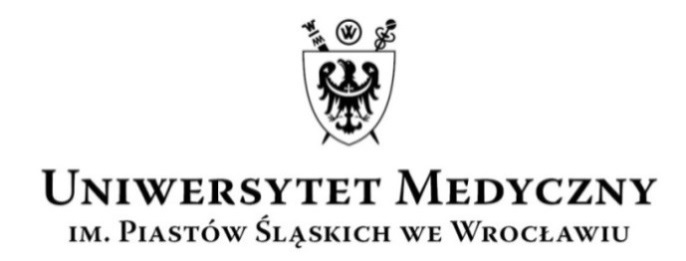 UCZELNIANA  KOMISJA  WYBORCZAkadencja 2020–2024Wasz znak:                           Data:                                                  Nasz znak:                            Data:                                                                                                  AO-0050-11/19                  19.12.2019 r.KOMUNIKAT NR 8UCZELNIANEJ KOMISJI WYBORCZEJKADENCJA 2020-2024Zaktualizowany(stan na dzień 01.03.2020 r.)Na podstawie § 30 ust. 3 Regulaminu wyborów Uczelnianej Komisji Wyborczej, Uczelnianego Kolegium Elektorów, Rektora i Senatu Uniwersytetu Medycznego im. Piastów Śląskich we Wrocławiu (zał. nr 7 do Statutu Uczelni – zał. nr 7 do Statutu Uczelni – t.j. uchwała Senatu nr 2090 z dnia 18 grudnia 2019 r.) Uczelniana Komisja Wyborcza ustaliła następujące punkty wyborcze w wyborach do Uczelnianego Kolegium Elektorów:WYDZIAŁ LEKARSKI i LEKARSKO-STOMATOLOGICZNY, JEDNOSTKI OGÓLNOUCZELNIANE, INNE JEDNOSTKI ORGANIZACYJNE, O KTÓRYCH MOWA W § 11 UST. 1 PKT 5 STATUTU, FUNKCJONUJĄCE POZA WYDZIAŁEM Punkt wyborczy nr 1 – Sala Audytoryjna, Zakład Symulacji Medycznej, ul. Chałubińskiego 7a – głosują:nauczyciele akademiccy zatrudnieni w jednostkach ogólnouczelnianych (Biblioteka, Studium Języków Obcych, Studium Wychowania Fizycznego i Sportu, Centrum Szkoleniowo-Konferencyjne, Uniwersytet Trzeciego Wieku, Uniwersyteckie Centrum Onkologii, Zwierzętarnia Doświadczalna) oraz w innych jednostkach organizacyjnych, o których mowa w § 11 ust. 1 pkt 5 statutu Uczelni, funkcjonujących poza wydziałem; nauczyciele akademiccy podlegli bezpośrednio Dziekanowi Wydziału Lekarskiego i Dziekanowi Wydziału Lekarsko-Stomatologicznego, nauczyciele akademiccy i pracownicy niebędący nauczycielami akademickimi zatrudnieni na Wydziale Lekarskim i na Wydziale Lekarsko-Stomatologicznym w następujących jednostkach organizacyjnych:Studenci Wydziału Lekarskiego kierunku lekarskiego głosują od godz. 8:00 do godz. 15:00 w punkcie wyborczym nr 1Punkt wyborczy nr 2 – sala Audytorium Jana Pawła II, ul. Borowska 213 – głosują nauczyciele akademiccy oraz pracownicy niebędący nauczycielami akademickimi zatrudnieni na Wydziale Lekarskim i na Wydziale Lekarsko-Stomatologicznym w następujących jednostkach organizacyjnych:Doktoranci głosują od godz. 8:00 do godz. 15:00 w punkcie wyborczym nr 2Punkt wyborczy nr 3 – sala nr 31, ul. Krakowska 26 - głosują nauczyciele akademiccy oraz pracownicy niebędący nauczycielami akademickimi zatrudnieni na Wydziale Lekarsko-Stomatologicznym w następujących jednostkach organizacyjnych:Studenci Wydziału Lekarsko-Stomatologicznego kierunku lekarsko-dentystycznego głosują od godz. 8:00 do godz. 15:00 w punkcie wyborczym nr 3WYDZIAŁ FARMACEUTYCZNYPunkt wyborczy nr 4 – sala S8, ul. Borowska 211 – głosują pracownicy niebędący nauczycielami akademickimi podlegli bezpośrednio Dziekanowi Wydziału Farmaceutycznego oraz nauczyciele akademiccy i pracownicy niebędący nauczycielami akademickimi zatrudnieni na Wydziale Farmaceutycznym w następujących jednostkach organizacyjnych:Studenci Wydziału Farmaceutycznego głosują od godz. 8:00 do godz. 15:00 w punkcie wyborczym nr 4 WYDZIAŁ NAUK O ZDROWIUPunkt wyborczy nr 5 – sala nr 20, ul. Bartla 5 – głosują nauczyciele akademiccy oraz pracownicy niebędący nauczycielami akademickimi zatrudnieni na Wydziale Nauk o Zdrowiu w następujących jednostkach organizacyjnych:Studenci Wydziału Nauk o Zdrowiu głosują od godz. 8:00 do godz. 15:00 w punkcie wyborczym nr 5ADMINISTRACJA CENTRALNA, JEDNOSTKI OGÓLNOUCZELNIANE, INNE JEDNOSTKI ORGANIZACYJNE, O KTÓRYCH MOWA W § 11 UST. 1 PKT 5 STATUTU Punkt wyborczy nr 6 – sala 1A 102.2, I piętro, budynek CNIM, ul. Marcinkowskiego 2-6 – głosują:pracownicy niebędący nauczycielami akademickimi podlegli bezpośrednio Kanclerzowi,pracownicy niebędący nauczycielami akademickimi zatrudnieni w innych jednostkach organizacyjnych, o których mowa w § 11 ust. 1 pkt 5 statutu Uczelni,pracownicy niebędący nauczycielami akademickimi zatrudnieni w następujących jednostkach organizacyjnych:Nazwy jednostek organizacyjnych podano według nazw obowiązujących w dniu wydania komunikatu.PrzewodniczącyUczelnianej Komisji Wyborczej(2020–2024)  dr hab. Anna Turno-Kręcicka______________________________________________________________________________________________UCZELNIANA KOMISJA WYBORCZA KADENCJA 2020-2024ul. Marcinkowskiego 2-6, 50-368 Wrocławtel.: +48 71/784-15-54       faks: + 48 71/784-11-24       e-mail: aleksandra.orzechowska@umed.wroc.plWS-7Zakład Anatomii StomatologicznejWS-8Zakład Chirurgii Eksperymentalnej i Badania BiomateriałówWS-14Klinika Chorób Zakaźnych i HepatologiiWK-12Katedra i Klinika Endokrynologii, Diabetologii i Leczenia Izotopami WK-14Katedra i Klinika Hematologii, Nowotworów Krwi i Transplantacji SzpikuWK-17Katedra i Klinika Chorób Zakaźnych, Chorób Wątroby i Nabytych Niedoborów Odpornościowych WK-18Katedra i Klinika Pediatrii i Chorób InfekcyjnychWK-19Katedra i Klinika Endokrynologii i Diabetologii Wieku RozwojowegoWK-23Katedra PsychiatriiWK-23.1Klinika Psychiatrii WK-23.2Zakład Psychoterapii i Chorób Psychosomatycznych WK-23.3Zakład Psychiatrii Konsultacyjnej i Badań NeurobiologicznychWK-26Katedra i Klinika Dermatologii, Wenerologii i AlergologiiWK-27.1Zakład Radiologii Ogólnej i Pediatrycznej (Katedra Radiologii)WK-29Katedra i Zakład Medycyny RodzinnejWK-30Katedra i Zakład Medycyny SpołecznejWL-1Katedra PatomorfologiiWL-1.1      Zakład PatomorfologiiWL-2Katedra i Zakład Immunologii KlinicznejWL-4Katedra i Zakład Biochemii LekarskiejWL-6Katedra i Zakład Biologii i Parazytologii LekarskiejWL-7Katedra i Zakład Chemii i Immunochemii WL-8Katedra i Zakład FarmakologiiWL-9Katedra i Zakład FizjologiiWL-10Katedra i Zakład HigienyWL-12Katedra Medycyny SądowejWL-12.1Zakład Medycyny SądowejWL-12.2Zakład Technik MolekularnychWL-12.3Zakład Prawa MedycznegoWL-13Katedra i Zakład MikrobiologiiWL-14Katedra PatofizjologiiWL-14.1Zakład PatofizjologiiWL-14.3Zakład Elektrokardiologii i Prewencji Chorób Sercowo-NaczyniowychWL-15Zakład Humanistycznych Nauk LekarskichWL-20Katedra i Klinika Chorób Wewnętrznych, Pneumonologii i AlergologiiWL-22I Katedra i Klinika Pediatrii, Alergologii i KardiologiiWL-23II Katedra i Klinika Pediatrii, Gastroenterologii i ŻywieniaWL-24III Katedra i Klinika Pediatrii, Immunologii i Reumatologii Wieku RozwojowegoWL-25I Katedra i Klinika Ginekologii i PołożnictwaWL-29Katedra i Zakład GenetykiWL-31   Katedra i Klinika GeriatriiWL-32Zakład Traumatologii i Medycyny Ratunkowej Wieku RozwojowegoWL-34Zakład Symulacji MedycznejWL-35Katedra Morfologii i Embriologii CzłowiekaWL-35.1  Zakład Anatomii PrawidłowejWL-35.2Zakład Histologii i EmbriologiiWL-37Katedra i Zakład Dydaktyki ChirurgicznejWL-38Zakład Badań UltrastrukturalnychWL-39Zakład Dydaktyki Szkoły WyższejWL-40Katedra i Zakład Biofizyki i Neurobiologii DL-DDziekanat Wydziału LekarskiegoWS-6Katedra i Klinika Chirurgii Szczękowo-TwarzowejWS-9Studium Szkolenia PodyplomowegoWS-11Klinika Chirurgii Ogólnej, Małoinwazyjnej i EdokrynologicznejWS-12Zakład Otolaryngologii Wydziału Lekarsko-StomatologicznegoWS-13Katedra Patomorfologii i Cytologii OnkologicznejWS-13.1Zakład Patomorfologii i Cytologii OnkologicznejWS-17Zakład Immunopatologii i Biologii MolekularnejWK-1Katedra i Klinika Chirurgii Klatki PiersiowejWK-2Katedra Chirurgii Naczyniowej, Ogólnej i TransplantacyjnejWK-2.1        Klinika Chirurgii Naczyniowej, Ogólnej i TransplantacyjnejWK-2.2        Zakład Chirurgii Endowaskularnej WK-3Katedra i Klinika Chirurgii i Urologii DziecięcejWK-5Katedra i Klinika Chirurgii SercaWK-6Katedra Chirurgii UrazowejWK-6.1Klinika Chirurgii Urazowej i Chirurgii RękiWK-7Katedra NeurochirurgiiWK-7.1       Klinika NeurochirurgiiWK-7.2       Zakład Neurochirurgii Regeneracyjnej i FunkcjonalnejWK-8Katedra Ortopedii i Traumatologii Narządu RuchuWK-8.1         Klinika Ortopedii i Traumatologii Narządu RuchuWK-8.3          Zakład Medycyny Regeneracyjnej i Odtwórczej w OrtopediiWK-9Katedra i Klinika Urologii i Onkologii UrologicznejWK-10Katedra i Klinika Angiologii, Nadciśnienia Tętniczego i DiabetologiiWK-11Katedra i Klinika Pulmonologii i Nowotworów PłucWK-13Katedra Gastroenterologii i HepatologiiWK-13.1         Klinika Gastroenterologii i HepatologiiWK-13.2Zakład DietetykiWK-15Katedra i Klinika KardiologiiWK-16Katedra i Klinika Nefrologii i Medycyny TransplantacyjnejWK-20Katedra i Klinika Transplantacji Szpiku, Onkologii i Hematologii DziecięcejWK-21Katedra i Klinika Nefrologii PediatrycznejWK-22Katedra NeurologiiWK-22.1Klinika NeurologiiWK-22.2Samodzielna Pracownia Neuroelektrofizjologii KlinicznejWK-24Katedra i Klinika OkulistykiWK-25Katedra i Klinika Otolaryngologii, Chirurgii Głowy i SzyiWK-27.2Zakład Radiologii Ogólnej, Zabiegowej i Neuroradiologii (Katedra Radiologii)WK-28Katedra Onkologii WK-28.1     Klinika Onkologii GinekologicznejWK-28.2     Zakład Chirurgii Onkologicznej WK-28.3     Zakład Leczenia Systemowego Nowotworów LitychWK-28.4     Klinika RadioterapiiWK-31Katedra i Zakład RehabilitacjiWL-17Katedra i Klinika Anestezjologii i Intensywnej TerapiiWL-19II Katedra i Klinika Chirurgii Ogólnej i Chirurgii OnkologicznejWL-21Katedra i Klinika Chorób Wewnętrznych, Zawodowych, Nadciśnienia Tętniczego i Onkologii KlinicznejWL-26II Katedra Ginekologii i Położnictwa WL-26.5    II Klinika Ginekologii i PołożnictwaWL-26.6    Zakład PerinatologiiWL-27Katedra i Klinika Reumatologii i Chorób WewnętrznychWL-28Katedra i Klinika Medycyny Ratunkowej WL-30   Katedra i Klinika NeonatologiiWL-36Zakład Profilaktyki i Leczenia Chorób NowotworowychWS-1Katedra Stomatologii Zachowawczej i DziecięcejWS-1.1Zakład Stomatologii Zachowawczej i DziecięcejWS-1.3      Samodzielna Pracownia Stomatologii CyfrowejWS-2Katedra i Zakład Protetyki StomatologicznejWS-3Katedra Ortopedii Szczękowej i OrtodoncjiWS-3.1Zakład Ortopedii Szczękowej i OrtodoncjiWS-3.2Zakład Wad Rozwojowych TwarzyWS-3.3Samodzielna Pracownia Ortodoncji DorosłychWS-3.4Zakład Stomatologii ZintegrowanejWS-4Katedra i Zakład Chirurgii StomatologicznejWS-5Katedra i Zakład PeriodontologiiWS-15Katedra i Zakład Patologii Jamy UstnejWS-16Katedra i Zakład Stomatologii DoświadczalnejDS-DDziekanat WL-SWF-1Katedra Analityki MedycznejWF-1.1     Zakład Chemii Klinicznej i Hematologii LaboratoryjnejWF-2Katedra i Zakład Biochemii FarmaceutycznejWF-3Katedra Biologii i Botaniki FarmaceutycznejWF-3.3    Zakład Biologii i Botaniki Farmaceutycznej WF-3.4    Zakład Biotechnologii Farmaceutycznej WF-4Katedra i Zakład Bromatologii i DietetykiWF-5Katedra i Zakład Chemii AnalitycznejWF-6Katedra i Zakład Chemii Fizycznej i BiofizykiWF-7Katedra i Zakład Chemii LekówWF-8Katedra i Zakład Chemii NieorganicznejWF-9Katedra i Zakład Chemii OrganicznejWF-11Katedra i Zakład Farmakognozji i Leku RoślinnegoWF-12Katedra i Zakład Farmakologii KlinicznejWF-13Katedra i Zakład Podstaw Nauk MedycznychWF-14Katedra i Zakład Technologii LekówWF-15Katedra i Zakład ToksykologiiWF-17Katedra i Zakład Biomedycznych Analiz Środowiskowych WF-18Studium Kształcenia Podyplomowego Wydziału FarmaceutycznegoWF-19Katedra i Zakład Technologii Postaci LekuWF-20Zakład Farmacji Przemysłowej WF-21Zakład Humanistycznych Nauk Wydziału FarmaceutycznegoWF-23Katedra i Zakład Mikrobiologii Farmaceutycznej i ParazytologiiWF-24Pracownia Analizy Elementarnej i Badań StrukturalnychWF-25Pracownia Przesiewowych Testów Aktywności Biologicznej i Gromadzenia Materiału BiologicznegoWF-26Katedra i Zakład Biologii Molekularnej i KomórkowejWF-27Katedra Diagnostyki LaboratoryjnejWF-27.1   Zakład Diagnostyki LaboratoryjnejWF-27.2   Diagnostyczne Laboratorium Naukowo-DydaktyczneDF-DDziekanat Wydziału FarmaceutycznegoWP-2Katedra Pielęgniarstwa KlinicznegoWP-2.2     Zakład Onkologii i Opieki PaliatywnejWP-2.4     Zakład Pielęgniarstwa InternistycznegoWP-2.5     Zakład Chorób Układu NerwowegoWZ-2.7      Zakład Pielęgniarstwa Anestezjologicznego i Intensywnej OpiekiWP-6Katedra FizjoterapiiWP-6.2      Zakład FizjoterapiiWP-6.3      Zakład Rehabilitacji w Dysfunkcjach Narządu RuchuWP-6.4      Zakład Klinicznych Podstaw Fizjoterapii WP-6.7      Zakład Medycyny SportowejWP-8Zakład Ratownictwa MedycznegoWP-9Zakład Nauk PodstawowychWP-11Zakład DietetykiWP-12Studium Kształcenia Podyplomowego Wydziału Nauk o ZdrowiuWP-13Katedra Ginekologii i PołożnictwaWP-13.2      Zakład Ginekologii i PołożnictwaWP-13.3      Zakład Położnictwa PraktycznegoWP-14Katedra Zdrowia PublicznegoWP-14.1      Zakład Promocji ZdrowiaWP-14.2      Zakład Medycznych Nauk Społecznych WP-14.3      Zakład Organizacji i ZarządzaniaWP-14.4      Zakład GerontologiiWZ-14.7      Zakład Ekonomiki i Jakości w Ochronie ZdrowiaWP-16Katedra Pediatrii WP-16.3     Zakład Propedeutyki Pediatrii i Chorób RzadkichWP-16.4     Zakład NeonatologiiWZ-19Katedra Chorób SercaWZ-19.1     Klinika Chorób SercaWZ-19.2     Samodzielna Pracownia Badań Układu KrążeniaWZ-19.3     Klinika Transplantacji Serca i Mechanicznego Wspomagania KrążeniaWZ-23Zakład Badań PrzedklinicznychDZ-DDziekanat Wydziału Nauk o ZdrowiuRNBBibliotekaRD-JOStudium Języków ObcychRD-WFStudium Wychowania Fizycznego i SportuRD-CSCentrum Szkoleniowo-KonferencyjneRU-TWUniwersytet Trzeciego WiekuRK-COUniwersyteckie Centrum OnkologiiRNZZwierzętarnia Doświadczalna RAKanclerz AITZastępca Kanclerza ds. InformatyzacjiAIZastępca Kanclerza ds. Zarządzania Infrastrukturą AAZastępca Kanclerza ds. Zarządzania AdministracjąRFKwestorFBBiuro KwestoraRPZespół Radców Prawnych RBPInspektorat BHP i PPOŻROIInspektorat Spraw Obronnych i Bezpieczeństwa Informacji RAWBiuro Audytu WewnętrznegoRKWBiuro Kontroli WewnętrznejRPODział ds. Systemu POL-on         R-BBiuro RektoraR-KDStanowisko ds. dyscyplinarnych nauczycieli akademickichRNJStanowisko ds. Systemu Jakości ISORN-NCentrum Wspierania NaukiRN-BMBiuro Rady Dyscypliny Nauki MedyczneRN-BFBiuro Rady Dyscypliny Nauki FarmaceutyczneRN-BZBiuro Rady Dyscypliny Nauki o ZdrowiuRD-BKBiuro Karier Uniwersytetu Medycznego we WrocławiuRD-SDział Spraw Studenckich          RD-DDział Organizacji Dydaktyki           RU-PBiuro ProjektówRU-MDział Współpracy MiędzynarodowejRU-WWydawnictwo Uniwersytetu Medycznego we Wrocławiu                  RK-NDział Nadzoru Właścicielskiego i ZałożycielskiegoD-BDBiuro Szkoły DoktorskiejABBiuro KanclerzaAPDział Spraw Pracowniczych          AZLBiuro Zarządzania Zasobami LudzkimiAODział Organizacyjno-Prawny         AMDział MarketinguIRDział Nadzoru Inwestycji i Remontów      IEDział EksploatacjiISDział Serwisu Technicznego       IZZespół ds. Zamówień Publicznych IADział Aparatury NaukowejITDział Transportu i Zaopatrzenia          IIDział Inwentaryzacji i Ewidencji Majątku TCICentrum Informatyczne        ADDział Zarządzania Dokumentacją        FZZastępca Kwestora ZKDział Kosztów ZFDział Finansowy          ZPDział PłacFEZastępca Kwestora ds. Ekonomicznych i PlanowaniaKADział Planowania i Analiz